Управляющая компания  ООО «Жилкомсервис №2 Калининского района»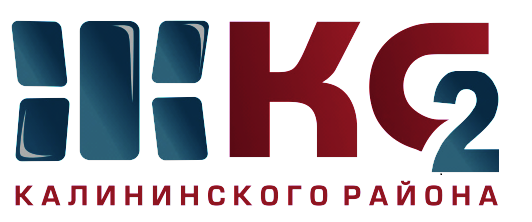 Проведение текущего ремонта общего имущества МКД по ООО "Жилкомсервис № 2  Калининского района"Проведение текущего ремонта общего имущества МКД по ООО "Жилкомсервис № 2  Калининского района"Проведение текущего ремонта общего имущества МКД по ООО "Жилкомсервис № 2  Калининского района"Проведение текущего ремонта общего имущества МКД по ООО "Жилкомсервис № 2  Калининского района"Проведение текущего ремонта общего имущества МКД по ООО "Жилкомсервис № 2  Калининского района"Проведение текущего ремонта общего имущества МКД по ООО "Жилкомсервис № 2  Калининского района"Проведение текущего ремонта общего имущества МКД по ООО "Жилкомсервис № 2  Калининского района"Проведение текущего ремонта общего имущества МКД по ООО "Жилкомсервис № 2  Калининского района"Проведение текущего ремонта общего имущества МКД по ООО "Жилкомсервис № 2  Калининского района"Проведение текущего ремонта общего имущества МКД по ООО "Жилкомсервис № 2  Калининского района"за период с 19.03.2018 по 23.03.2018за период с 19.03.2018 по 23.03.2018за период с 19.03.2018 по 23.03.2018за период с 19.03.2018 по 23.03.2018за период с 19.03.2018 по 23.03.2018за период с 19.03.2018 по 23.03.2018за период с 19.03.2018 по 23.03.2018за период с 19.03.2018 по 23.03.2018за период с 19.03.2018 по 23.03.2018за период с 19.03.2018 по 23.03.2018Адреса, где проводится текущий ремонтАдреса, где проводится текущий ремонтАдреса, где проводится текущий ремонтАдреса, где проводится текущий ремонтАдреса, где проводится текущий ремонтАдреса, где проводится текущий ремонтАдреса, где проводится текущий ремонтАдреса, где проводится текущий ремонтАдреса, где проводится текущий ремонтАдреса, где проводится текущий ремонткосметический ремонт лестничных клетокосмотр и ремонт фасадовобеспечение нормативного ТВРгерметизация стыков стенов. панелейремонт крышликвидация следов протечекустановка энергосберегающих технологийремонт квартир ветеранам ВОВ, инвалидов, малоимущих гражданпроверка внутриквартирного оборудованияУправляющая компания, ответственная за выполнении работ12345678910С. Ковалевской, д. 12 корп. 1 - 5 пар - в работеСеверный пр.. Д. 63 корп. 4 - 1,2,3,4  пар выполненоГражданский 82/1, 80/1, 51/4, 51/1, 15/1; ул. Вавиловых, дом 7/2, 7/3 - удаление граффити с фасадов МКДНепокоренных, д. 13 корп. 3 - работы по утеплению чердачного помещения (ТВР) выполненыНепокоренных, д. 46, 9 корп. 1, Политехническая, д. 1 корп. 3, Гражданский пр., д. 43 корп. 2 - установка огнеупорных люков (выходы на чердачные помещения)Вавиловых, д. 11 корп. 5 - утепление подвального перекрытияТихорецкий пр., дом 7/4, 7/5, 7/6, 1/1, 1/2, 5/2, 5/4; Гражданский пр., дом 43/1, 43/2, 45/1, 45/2, 47/1, 47/2, 51/1, 51/4, 63, 65 - очистка крыш от снега и наледи (сосульки)Тихорецкий пр., д. 7 корп. 6 - 2 параднаяТихорецкий пр., д. 5 корп. 4 - 2 параднаяСеверный пр., д. 63 корп. 4 - 1,2,3,4 - установка энергосберегающих светильников в парадныхул. Верности, дом 10/1, 14/1; ул. Карпинского, дом 6, 18 - проверка внутриквартирного газового оборудованияООО "Жилкомсервис №2"